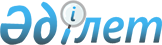 Об утверждении регламента государственной услуги "Аттестация лабораторий по экспертизе качества семян"
					
			Утративший силу
			
			
		
					Постановление Акимата Атырауской области от 08 августа 2014 года № 235. Зарегистрировано Департаментом юстиции Атырауской области 05 сентября 2014 года № 2983. Утратило силу постановлением акимата Атырауской области от 25 марта 2016 года № 58      Сноска. Утратило силу постановлением акимата Атырауской области от 25.03.2016 № 58 (вводится в действие по истечении десяти календарных дней после дня его первого официального опубликования).

      Примечание РЦПИ.

      В тексте документа сохранена пунктуация и орфография оригинала.

      В соответствии c пунктом 3 статьи 16 Закона Республики Казахстан от 15 апреля 2013 года "О государственных услугах" акимат Атырауской области ПОСТАНОВЛЯЕТ:

      1. Утвердить регламент государственной услуги "Аттестация лабораторий по экспертизе качества семян", согласно приложению к настоящему постановлению.

      2. Контроль за исполнением настоящего постановления возложить на Дюсембаева Г. И. – первого заместителя акима Атырауской области.

      3. Настоящее постановление вступает в силу со дня государственной регистрации в органах юстиции и вводится в действие по истечении десяти календарных дней после дня его первого официального опубликования.

 Регламент государственной услуги "Аттестация лабораторий по экспертизе качества семян"
1. Общие положения      1. Государственная услуга "Аттестация лабораторий по экспертизе качества семян" (далее – государственная услуга) оказывается местным исполнительным органом области - государственным учреждением "Управление сельского хозяйства Атырауской области" (далее – услугодатель), расположенного по адресу: г.Атырау, улица Айтеке би, 77, телефоны 8(7122)35-45-90, 35-50-31.

      Прием заявлений и выдача результатов оказания государственной услуги осуществляются через:

      1) канцелярию услугодателя;

      2) веб-портал "электронного правительства": www. e.gov. kz (далее - портал).

      2. Форма оказания государственной услуги: электронная (частично автоматизированная) и (или) бумажная.

      3. Результат оказания государственной услуги выдача свидетельства об аттестации лаборатории по экспертизе качества семян.

 2. Описание порядка действий структурных подразделений (работников) услугодателя в процессе оказания государственной услуги      4. Основанием для начала процедуры по оказанию государственной услуги является:

      посредством портала запрос в форме электронного документа, удостоверенного электронной цифровой подписью (далее – ЭЦП) услугополучателя;

      при обращении к услугодателю заявление по форме согласно приложению 1 к Стандарту государственной услуги "Аттестация лабораторий по экспертизе качества семян", утвержденного постановлением Правительства Республики Казахстан от 6 июня 2014 года № 623 "Об утверждении стандарта государственной услуги Аттестация лабораторий по экспертизе качества семян" (далее - Стандарт).

      5. Содержание каждой процедуры (действия), входящей в состав процесса оказания государственной услуги, длительность его выполнения:

      1) специалист канцелярии услугодателя с момента подачи услугополучателем необходимых документов указанных в пункте 9 Стандарта в течение 30 (тридцать) минут осуществляет прием и их регистрацию и направляет для наложения резолюции руководителю услугодателя;

      2) руководитель услугодателя ознакамливается в течение 1 (один) рабочего дня с входящими документами и направляет заявление для исполнения руководителю отдела услугодателя;

      3) руководитель отдела услугодателя в течение 1 (один ) рабочего дня определяет ответственного исполнителя услугодателя, направляет поступившие документы;

      4) ответственный исполнитель услугодателя проверяет полноту представленных документов и уведомляет экспертную комиссию (далее - Комиссия) о выезде на место в течение 3 (три ) рабочих дней;

      5) Комиссия в течение 3 (три ) рабочих дней с выездом на место определяет степень соответствия услугополучателя требованиям, предъявляемым к субъектам семеноводства и в течение 3 (три ) рабочих дней по итогам обследования рассматривает документы, на основании решения Комиссии оформляет протокол, который подписывается всеми членами Комиссии и направляет его ответственному исполнителю услугодателя;

      6) ответственный исполнитель услугодателя в течение 3 (три) рабочих дней рассматривает заключение Комиссии и готовит проект постановления акимата области;

      7) акиматом области в течение 5 (пять) рабочих дней выносится постановление;

      8) руководитель услугодателя подписывает в течение 1 (один) рабочего дня свидетельство об аттестации;

      9) ответственный исполнитель услугодателя выдает в течение 30 (тридцать) минут свидетельство об аттестации услугополучателю.

 3. Описание порядка взаимодействия структурных подразделений (работников) услугодателя в процессе оказания государственной услуги      6. Перечень структурных подразделений (работников) услугодателя, которые участвуют в процессе оказания государственной услуги:

      1) специалист канцелярии услугодателя;

      2) руководитель услугодателя;

      3) руководитель отдела услугодателя;

      4) ответственный исполнитель услугодателя;

      5) Комиссия;

      6) акимат области.

      7. Описание последовательности процедур (действий) между структурными подразделениями (работниками) с указанием длительности каждой процедуры (действия) по оказанию государственной услуги приведено в приложении 1 к настоящему Регламенту, справочник бизнес-процессов оказания государственной услуги в приложении 2 к настоящему Регламенту.

 4. Описание порядка взаимодействия с центром обслуживания населения и (или) иными услугодателями, а также порядка использования информационных систем в процессе оказания государственной услуги      8. Описание порядка обращения и последовательности процедур (действий) услугополучателя при оказании государственной услуги через портал (диаграмма функционального взаимодействие при оказании государственной услуги приведена в приложении 3 к настоящему Регламенту);

      1) услугополучатель осуществляет регистрацию на портале с помощью своего регистрационного свидетельства ЭЦП, которое хранится в интернет-браузере компьютера услугополучателя (осуществляется для незарегистрированных услугополучателей на портале);

      2) процесс 1 – прикрепление в интернет-браузере компьютера услугополучателя регистрационного свидетельства ЭЦП, процесс ввода услугополучателем пароля (процесс авторизации) на портале для получения государственной услуги;

      3) условие 1 – проверка на портале подлинности данных о зарегистрированном услугополучателе через логин (ИИН/БИН) и пароль;

      4) процесс 2 – формирование порталом сообщения об отказе в авторизации в связи с имеющимися нарушениями в данных услугополучателя;

      5) процесс 3 – выбор услугополучателем услуги, указанной в настоящем Регламенте, вывод на экран формы запроса для оказания услуги и заполнение услугополучателем формы (ввод данных) с учетом ее структуры и форматных требований, прикреплением к форме запроса необходимых документов в электронном виде;

      6) процесс 4 – оплата услуги на ПШЭП, а затем эта информация поступает в информационную систему государственной базы данных "Е – лицензирование" (далее- ИС ГБД "Е-лицензирование");

      7) условие 2 – проверка в ИС ГБД "Е-лицензирование" факта оплаты за оказание услуги;

      8) процесс 5 – формирование сообщения об отказе в запрашиваемой услуге, в связи с отсутствием оплаты за оказание услуги в ИС ГБД "Е-лицензирование";

      9) процесс 6 - выбор услугополучателем регистрационного свидетельства ЭЦП для удостоверения (подписания) запроса;

      10) условие 3 – проверка на портале срока действия регистрационного свидетельства ЭЦП и отсутствия в списке отозванных (аннулированных) регистрационных свидетельств, а также соответствия идентификационных данных между ИИН/БИН указанным в запросе и ИИН/БИН указанным в регистрационном свидетельстве ЭЦП;

      11) процесс 7 – формирование сообщения об отказе в запрашиваемой услуге в связи с не подтверждением подлинности ЭЦП услугополучателя;

      12) процесс 8 – удостоверение (подписание) посредством ЭЦП услугополучателя заполненной формы (введенных данных) запроса на оказание услуги; 

      13) процесс 9 – регистрация электронного документа (запроса услугополучателя) в ИС ГБД "Е-лицензирование" и обработка запроса в автоматизированном рабочем месте информационной системы государственной базы данных "Е-лицензирование" (далее-АРМ ИС ГБД - Е-лицензирование);

      14) условие 4 – проверка услугодателем соответствия услугополучателя квалификационным требованиям и основаниям для выдачи свидетельства;

      15) процесс 10 – формирование сообщения об отказе в запрашиваемой услуге в связи с имеющимися нарушениями в данных услугополучателя в АРМ ИС ГБД "Е-лицензирование";

      16) процесс 11 – получение услугополучателем результата услуги (электронное свидетельство), сформированной АРМ ИС ГБД "Е - лицензирование". Электронный документ формируется с использованием ЭЦП услугодателя.

      Сноска. Пункт 8 с изменением, внесенным постановлением акимата Атырауской области от 13.03.2015 № 69 (вводится в действие по истечении десяти календарьных дней после его первого официального опубликования).

 Описание последовательности процедур (действий) между структурными подразделениями (работниками) с указанием длительности каждой процедуры (действия) по оказанию государственной услуги.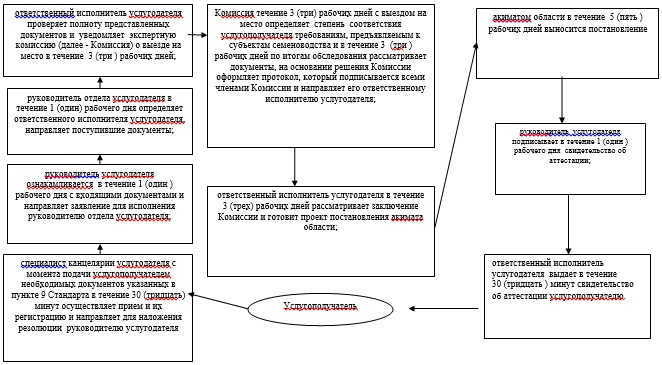  Справочник
бизнес-процессов оказания государственной услуги "Аттестация производителей оригинальных, элитных семян, семян первой, второй и третьей репродукций и реализаторов семян"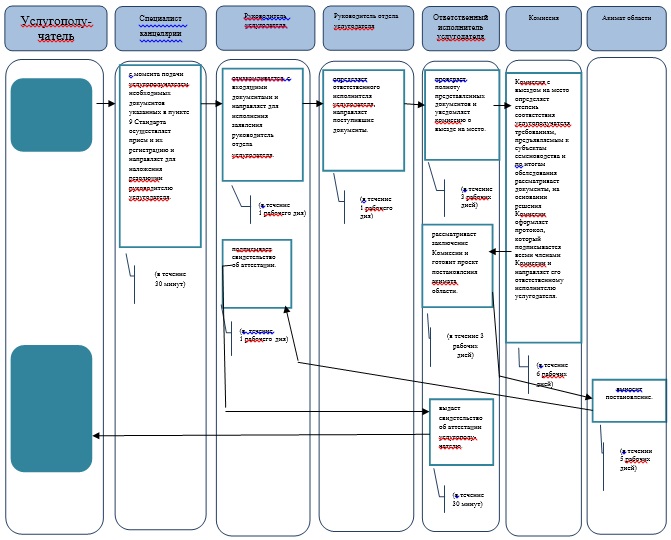 

      *СФЕ - структурно-функциональная единица: взаимодействие структурных подразделений (работников) услугодателя, центра обслуживания населения, веб-портала "электронного правительства";

       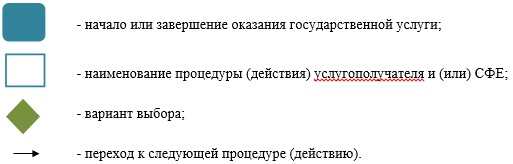  Диаграмма функционального взаимодействия при оказании государственной услуги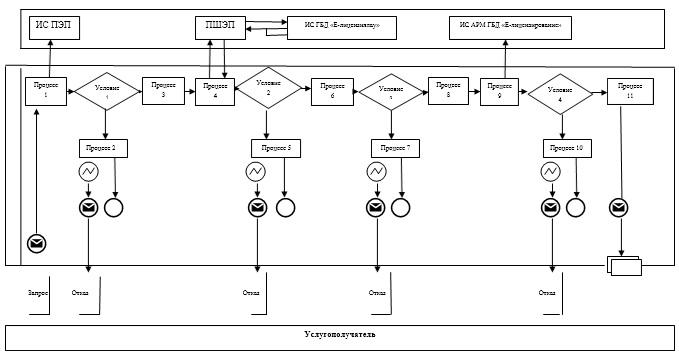  Условные обозначения: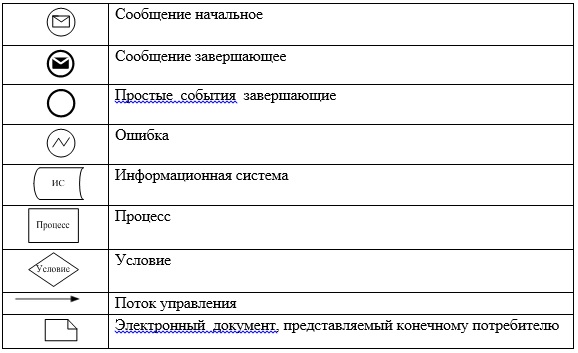 
					© 2012. РГП на ПХВ «Институт законодательства и правовой информации Республики Казахстан» Министерства юстиции Республики Казахстан
				
      Аким области

Б. Измухамбетов
Приложение к постановлению акимата Атырауской области от 8 августа 2014 года № 235Утвержден постановлением акимата Атырауской области от 8 августа 2014 года № 235Приложение 1 к Регламенту государственной услуги "Аттестация лабораторий по экспертизе качества семян"Приложение 2 к Регламенту государственной услуги "Аттестация лабораторий по экспертизе качества семян"Приложение 3 к Регламенту государственной услуги "Аттестация лабораторий по экспертизе качества семян" 